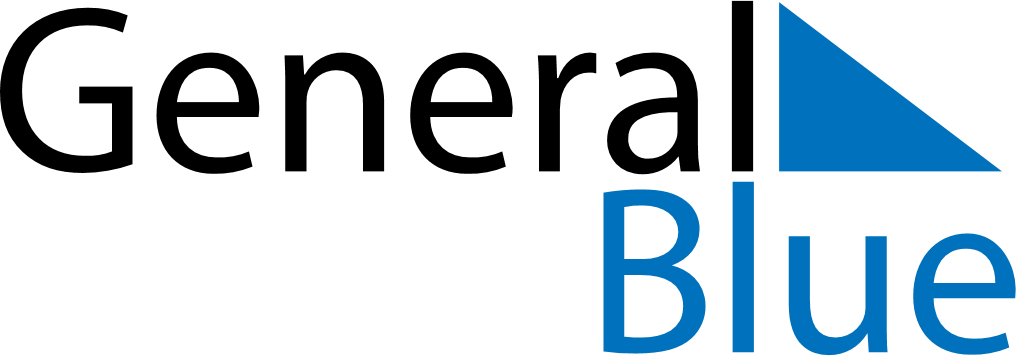 December 2024December 2024December 2024December 2024December 2024December 2024Tasiilaq, GreenlandTasiilaq, GreenlandTasiilaq, GreenlandTasiilaq, GreenlandTasiilaq, GreenlandTasiilaq, GreenlandSunday Monday Tuesday Wednesday Thursday Friday Saturday 1 2 3 4 5 6 7 Sunrise: 10:10 AM Sunset: 2:28 PM Daylight: 4 hours and 17 minutes. Sunrise: 10:14 AM Sunset: 2:25 PM Daylight: 4 hours and 11 minutes. Sunrise: 10:17 AM Sunset: 2:23 PM Daylight: 4 hours and 6 minutes. Sunrise: 10:20 AM Sunset: 2:21 PM Daylight: 4 hours and 0 minutes. Sunrise: 10:23 AM Sunset: 2:18 PM Daylight: 3 hours and 55 minutes. Sunrise: 10:26 AM Sunset: 2:16 PM Daylight: 3 hours and 50 minutes. Sunrise: 10:29 AM Sunset: 2:14 PM Daylight: 3 hours and 45 minutes. 8 9 10 11 12 13 14 Sunrise: 10:32 AM Sunset: 2:12 PM Daylight: 3 hours and 40 minutes. Sunrise: 10:34 AM Sunset: 2:10 PM Daylight: 3 hours and 36 minutes. Sunrise: 10:37 AM Sunset: 2:09 PM Daylight: 3 hours and 31 minutes. Sunrise: 10:39 AM Sunset: 2:07 PM Daylight: 3 hours and 27 minutes. Sunrise: 10:42 AM Sunset: 2:06 PM Daylight: 3 hours and 24 minutes. Sunrise: 10:44 AM Sunset: 2:05 PM Daylight: 3 hours and 20 minutes. Sunrise: 10:46 AM Sunset: 2:04 PM Daylight: 3 hours and 17 minutes. 15 16 17 18 19 20 21 Sunrise: 10:48 AM Sunset: 2:03 PM Daylight: 3 hours and 15 minutes. Sunrise: 10:49 AM Sunset: 2:02 PM Daylight: 3 hours and 12 minutes. Sunrise: 10:51 AM Sunset: 2:02 PM Daylight: 3 hours and 10 minutes. Sunrise: 10:52 AM Sunset: 2:01 PM Daylight: 3 hours and 9 minutes. Sunrise: 10:53 AM Sunset: 2:01 PM Daylight: 3 hours and 8 minutes. Sunrise: 10:54 AM Sunset: 2:01 PM Daylight: 3 hours and 7 minutes. Sunrise: 10:55 AM Sunset: 2:02 PM Daylight: 3 hours and 6 minutes. 22 23 24 25 26 27 28 Sunrise: 10:55 AM Sunset: 2:02 PM Daylight: 3 hours and 6 minutes. Sunrise: 10:55 AM Sunset: 2:03 PM Daylight: 3 hours and 7 minutes. Sunrise: 10:55 AM Sunset: 2:04 PM Daylight: 3 hours and 8 minutes. Sunrise: 10:55 AM Sunset: 2:05 PM Daylight: 3 hours and 9 minutes. Sunrise: 10:55 AM Sunset: 2:06 PM Daylight: 3 hours and 11 minutes. Sunrise: 10:54 AM Sunset: 2:08 PM Daylight: 3 hours and 13 minutes. Sunrise: 10:54 AM Sunset: 2:09 PM Daylight: 3 hours and 15 minutes. 29 30 31 Sunrise: 10:53 AM Sunset: 2:11 PM Daylight: 3 hours and 18 minutes. Sunrise: 10:52 AM Sunset: 2:13 PM Daylight: 3 hours and 21 minutes. Sunrise: 10:50 AM Sunset: 2:16 PM Daylight: 3 hours and 25 minutes. 